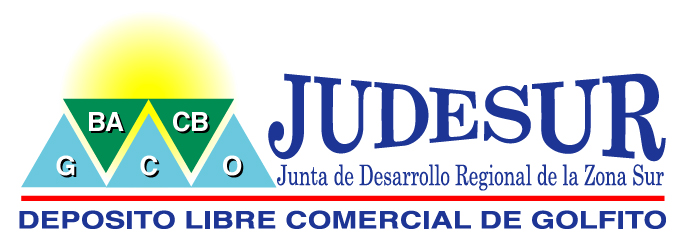 Junta de Desarrollo de la Zona SurJUDESURNOMBRE DEL PROYECTONOMBRE DE LA ORGANIZACIÓN SOLICITANTEFECHA DE PRESENTACIÓNDatos generales de ubicación:Título del proyecto: Nombre y dirección completa de la organización solicitante: Resumen ejecutivo:Nombre del ente ejecutorObjetivo general Objetivos específicosPeríodo estimado de ejecución en tiempo real: (meses, años)Población directamente beneficiada (porcentaje o número por sexo y grupo etáreo (niños; jóvenes; adultos mayores). Nombre de las comunidades, barrios o caseríos a los cuales pertenecen.Forma de ejecución del proyecto: (en forma directa por la organización solicitante; mediante contrato o licitación)Tipo de solicitud y monto: Modalidad de financiamiento:Convenio Fondos no reembolsables  Si: _______No______Contrato Fondos Reembolsables       Si: _______No______Indique los montos: Costo total del proyecto_________________ Total de fondos solicitados a JUDESUR_______________Total de aportes de contrapartida_____________________Datos básicos para la identificación del proyecto:Organización solicitante y experiencia en la ejecución de proyectos similares: Cantón donde se ubica la organización: _______________________Unidad territorial que cubrirá el proyecto,(barrio; comunidad; Municipio)Impacto del proyecto más allá de la unidad territorial (región, cantón, distrito;  otras comunidades).Persona responsable del proyecto a nivel técnico o administrativo.Nombre completo del Presidente y/o Apoderado Legal de la organización solicitante.Datos de contacto del apoderado:(correo electrónico, números de teléfono, dirección done  puede ubicar.Establecimiento de idoneidad. Si la respuesta es positiva, está vigente para el manejo de fondos públicos: Si____________ No______________. (No aplica para las Municipalidades)Área o las áreas de desarrollo en las cuales el proyecto tendrá incidencia directa:10.- Población beneficiaria:  Número de habitantes que se verán directamente beneficiados con el proyectoNúmero de familias         Número de  niños           Número de hombres       Número de mujeres Número de jóvenes     Adultos mayores              11.-Etapas de ejecución del proyecto: Detalle de las acciones que constituyen cada etapa:1.2.3.12.- El proyecto ha recibido o recibirá financiación de otras organizaciones (públicas; privadas; otras.  Si la respuesta es positiva, anote en el cuadro la información correspondiente:13.-Los fondos solicitados son reembolsables o no reembolsables. (Si son reembolsables, señale los términos del crédito)14. Presupuesto para cubrir cada una de las etapas del Proyecto.D.- Organización solicitante: 1.- Identificación:1.1.  Nombre completo y siglas de la organización1.2.  Número de identificación (Registro legal o Personería Jurídica)1.3.  Dirección completa de la sede de la organización (Cantón; distrito; barrio)1.4.  Teléfono1.5.  Fax1.6.  Correo electrónico1.7.  Sitio Web2.-Naturaleza jurídica o tipo de organización: Asociación, Fundación, Cooperativa, otra. 3.- Fecha en que fue constituida. (No aplica para las Municipalidades).4.- Nombre; el número de cédula y la posición que ocupa el Representante Legal de la organización.5.- Fines de la organización de acuerdo con el Acta Constitutiva.6.- Ámbitos de actividad y/o sectores a los cuales se dedica la organización solicitante.9.- Estructura organizativa.  (Puede adjuntar la misma como anexo).10. Fuentes de financiamiento de la organización: fondos públicos, donaciones, cuotas; otros.11.- Instituciones que están vinculadas con el Proyecto y que darán sus aportes.12.-  Proyectos o acciones en los cuales la organización ha acumulado experiencia, los cuales se vinculen con el proyecto presentado.E.- Presentación del proyecto:1.- Antecedentes:2.- Justificación: Cómo el proyecto mejorará las condiciones de la comunidad y/o contribuirá a la solución del problema planteado. 3.- Población beneficiaria del proyecto3.1.	Población beneficiaria directa3.2.	Población beneficiaria indirecta (1)(1) Población que vive en el área de cobertura del proyecto4.- Objetivos, resultados y actividades del proyecto: 4.3.-  Estrategia de intervención:4.4.	Cronograma de actividades: 4.5     Presupuesto previsto para cada etapa y actividad del proyecto:   ***Recursos de infraestructura;  materiales y técnicosA.- Descripción de la infraestructura, materiales y equipo necesarios para la realización del proyecto. B.- Otros recursos necesarios para la ejecución del proyecto.C- Recursos con los que cuenta la organización solicitante. (Anotar el monto en la casilla de  la contrapartida).4.6    Análisis financiero y viabilidad. Flujo de caja ( ingresos y gastos ), anexo Razones financieras básicas, anexoUtilidades y/o pérdidas, anexoTasa de rentabilidad financiera, anexoPunto de equilibrio, anexoValor actual neto, anexo Calcular la Tasa interna de retorno o tasa interna de rentabilidad, anexo  4.7 	Plan Global de Inversión según las etapas a realizar:Notas importantes:Si se trata de un proyecto con fondos no reembolsables,  certificar el aporte de la (s) contrapartida (s).Si se trata de proyectos con fondos reembolsables, certificar las garantías ofrecidas: terrenos, aportes o donaciones; fianzas, otras.Aportar estados financieros de la organización auditados por un Contador Público AutorizadoAportar planos de terrenos, estudios de impacto ambiental y otros estudios técnicos, cuando corresponda, estos estudios deben estar debidamente certificados por un profesional responsable.F.-  ANEXOS  C. ANEXO: CRONOGRAMA DE DESEMBOLSOS DE ACUERDO CON LAS FASES DE EJECUCIÓNEl programa de desembolsos de los recursos se presenta desglosado en el siguiente cuadro:Cronograma previsto para los desembolsos:No rellenar los espacios sombreadosNo rellenar los espacios sombreadosNo rellenar los espacios sombreadosNúmero de Registro del Proyecto:SELLO DE INGRESOFecha de entrada a JUDESURSELLO DE INGRESOReembolsableSINONo ReembolsableSINODocumento en original y copiaSINOAspcto de Aspcto de Aspcto de ADESARROLLO PRODUCTIVOBDESARROLLO SOCIALCINFRAESTRUCTURADCAPACITACIÓN, FORTALECIMIENTO ORGANIZACIONALEOTROS: INDIQUEABCDEFETAPASFecha de inicioFecha de finalizacióna.b.c.d.*NOMBRE DE LA ORGANIZACIÓN (pública, privada; otra)TIPO DE APORTE             (dinero, terreno, infraestructura; asistencia técnica)MONTO EN COLONESTotalTotalCantidad en colones    Porcentaje (%)Presupuesto total por etapasa-b-c-d.Monto  solicitado a JUDESURMonto (s) de contrapartidaTotal100%Contexto económico y social de la región, cantón o distrito donde se ubica el proyecto.  .Condición y situación en la que se encuentran los pobladores de la zona de ejecución del proyecto. Problema y/o necesidades a atenderEstrategia que seguirá la organización solicitante para ejecutar el proyecto y atender las necesidades de la población beneficiaria. Formas y grado de involucramiento que tendrá cada uno de los actores, así como su experiencia y compromiso.Porqué es necesario el proyecto y a qué responde Cómo incidirá el proyecto en el mejoramiento de la calidad de vida y el desarrollo sustentable de la zona donde se ejecutará.El proyecto es independiente o forma para de parte de una acción o  programa más amplio. Han realizado estudios que pueden servir de base al proyecto:    ¿El proyecto es innovador, por qué? Número de beneficiarias/os directas/os (estimado)MujeresNúmero de beneficiarias/os directas/os (estimado)HombresGrupo (s) etáreo con el que específicamente se trabajará:Número de personas y sexo por cada uno de los gruposTotal de personas  Número de beneficiarias/os indirectas/os  (estimado)Mujeres Número de beneficiarias/os indirectas/os  (estimado)Hombres4.1 Objetivo general: 4.2 Descripción de los objetivos específicos:Descripción de los resultados esperados:Medios de verificación de los resultadosa.b.c.d.4.3.1. Metodología prevista para la ejecución del proyecto.     4.3.2   Actividades de difusión sobre los  avances y resultados del proyecto?  
Etapas: (ver Punto 10)Objetivos específicosActividadesResponsable de cada actividadMeses o añosMeses o añosMeses o añosMeses o añosMeses o añosMeses o añosMeses o añosMeses o añosMeses o añosMeses o añosMeses o añosMeses o añosMeses o añosEtapas: (ver Punto 10)Objetivos específicosActividadesResponsable de cada actividad1122334455667788991101111121A12B23C3EtapasActividadesRecursos necesarios        ( materiales, humanos, otros)***Total requeridoCosto unitarioSub totalMonto solicitado a JUDESURMonto de contrapartidaTotal  de cada partida112233TotalesTotales4.6.1 Viabilidad financiera, explique.4.6.2 Viabilidad técnica, explique.4.6.3 Medidas o acciones que garantizan sostenibilidad, especifique:Riesgos potenciales y dificultades que presenta el proyecto, indique cuales podría ser.4.6.5 Factores de tipo socio-cultural que pueden favorecer o dificultar la apropiación  del proyecto por parte de las y los beneficiarios, explique. 4.6.6. Efectos multiplicadores que se podrían derivar del proyecto, señale cuales podría ser. Plan Global de Inversión(Cifras en miles de colones)Plan Global de Inversión(Cifras en miles de colones)Plan Global de Inversión(Cifras en miles de colones)Plan Global de Inversión(Cifras en miles de colones)EtapasJUDESURORGANIZACIÓNContrapartidaTotal123456TotalesPorcentajesA: ANEXOS: TÉCNICOS Y FINANCIEROSPLANOS, PERMISOS DE CONSTRUCCIÓN; ESTUDIO DE SUELOS; ESTUDIOS DE IMPACTO AMBIENTAL; PROYECCIONES FINANCIERASA: ANEXOS: TÉCNICOS Y FINANCIEROSPLANOS, PERMISOS DE CONSTRUCCIÓN; ESTUDIO DE SUELOS; ESTUDIOS DE IMPACTO AMBIENTAL; PROYECCIONES FINANCIERASA: ANEXOS: TÉCNICOS Y FINANCIEROSPLANOS, PERMISOS DE CONSTRUCCIÓN; ESTUDIO DE SUELOS; ESTUDIOS DE IMPACTO AMBIENTAL; PROYECCIONES FINANCIERASA: ANEXOS: TÉCNICOS Y FINANCIEROSPLANOS, PERMISOS DE CONSTRUCCIÓN; ESTUDIO DE SUELOS; ESTUDIOS DE IMPACTO AMBIENTAL; PROYECCIONES FINANCIERASA: ANEXOS: TÉCNICOS Y FINANCIEROSPLANOS, PERMISOS DE CONSTRUCCIÓN; ESTUDIO DE SUELOS; ESTUDIOS DE IMPACTO AMBIENTAL; PROYECCIONES FINANCIERASA: ANEXOS: TÉCNICOS Y FINANCIEROSPLANOS, PERMISOS DE CONSTRUCCIÓN; ESTUDIO DE SUELOS; ESTUDIOS DE IMPACTO AMBIENTAL; PROYECCIONES FINANCIERASA: ANEXOS: TÉCNICOS Y FINANCIEROSPLANOS, PERMISOS DE CONSTRUCCIÓN; ESTUDIO DE SUELOS; ESTUDIOS DE IMPACTO AMBIENTAL; PROYECCIONES FINANCIERASA: ANEXOS: TÉCNICOS Y FINANCIEROSPLANOS, PERMISOS DE CONSTRUCCIÓN; ESTUDIO DE SUELOS; ESTUDIOS DE IMPACTO AMBIENTAL; PROYECCIONES FINANCIERASA: ANEXOS: TÉCNICOS Y FINANCIEROSPLANOS, PERMISOS DE CONSTRUCCIÓN; ESTUDIO DE SUELOS; ESTUDIOS DE IMPACTO AMBIENTAL; PROYECCIONES FINANCIERASNúmero de anexoTipo de documentoEjemplos:Marcarcon una XMarcarcon una XSoportePapel Marque con xSoportePapel Marque con xSoporteInformáticoMarque   con x.SoporteInformáticoMarque   con x.No aplicaPlano de diseño             ( ) SÍ (  ) NOSiNOSiNOUso del suelo( ) SÍ(  ) NOSiNOSiNOEscritura de terreno ( ) SÍ(  ) NOSiNOSiNOMemoria de cálculo( ) SÍ(  ) NOSiNOSiNOPresupuesto( ) SÍ(  ) NOSiNOSiNODiseños( ) SÍ(  ) NOSiNOSiNOGarantías( ) SÍ(  ) NOSiNOSiNOProyecciones financieras( ) SÍ(  ) NOSiNOSiNOB: ANEXOS: LEGALESB: ANEXOS: LEGALESB: ANEXOS: LEGALESB: ANEXOS: LEGALESB: ANEXOS: LEGALESB: ANEXOS: LEGALESB: ANEXOS: LEGALESB: ANEXOS: LEGALESNúmero  de anexoTipo de documentoMarcar con una XMarcar con una XSoportePapel Marque con xSoportePapel Marque con xSoporteInformáticoMarque   con x.SoporteInformáticoMarque   con x.No aplicaANEXO I BEstatutos de la organización solicitante(  ) SÍ(  ) NOSiNOSiNOANEXO II BOrganigrama  (  ) SÍ(  ) NOSiNOSiNOANEXO III BCurrículum del profesional responsable del proyecto(  ) SÍ(  ) NOSiNOSiNOANEXO IV BPersonería Jurídica (  ) SÍ(  ) NOSiNOSiNOANEXO V BCédula del Representante Legal(  ) SÍ(  ) NOSiNOSiNOANEXO VI BListado de entidades públicas y privadas que han ofrecido u ofrecen financiación(  ) SÍ(  ) NOSiNOSiNOPrograma de Desembolsos según el Plan de InversiónPrograma de Desembolsos según el Plan de InversiónPrograma de Desembolsos según el Plan de InversiónPrograma de Desembolsos según el Plan de InversiónDesembolsos%PeríodoMonto en colonesI DesembolsoUna vez firmado el Convenio o Contrato entre  JUDESUR y  el Ente EjecutorII DesembolsoPrevia a la aprobación JUDESUR llevará a cabo vistas de inspección en campo, para tramitar el primer informe técnico y financiero de avance, así como la respectiva liquidación de gastos. III DesembolsoPrevia a la aprobación JUDESUR llevará a cabo vistas de inspección en campo, para tramitar el segundo informe técnico y financiero de avance, así como la respectiva liquidación de gastos.Total100%Desembolsos (en relación con las fases)Desembolsos (en relación con las fases)Meses o añosMeses o añosMeses o añosMeses o añosMeses o añosMeses o añosMeses o añosMeses o añosMeses o añosMeses o añosMeses o añosMeses o añosDesembolsos (en relación con las fases)Desembolsos (en relación con las fases)Etapas1234567891 1Primer desembolso 1 2Segundo desembolso 2 3Tercer desembolso 3